Методика «Коробка форм»Направлена на определение сформированности представлений о форме. Так как при выполнении заданий по этой методике возникают трудности, связанные с восприятием глубины и объемности, следует предварительно проанализировать вместе с ребенком фигуры-вкладыши, вычленив необходимую плоскость объемной фигуры так, чтобы ребенок мог идентифицировать ее с прорезью. Возможны трудности практического вкладывания фигур из-за недоразвития микрокоординации движений. Психолог должен выявить эти отличия, ставя уточняющие вопросы.Цель: оценка восприятия формы и пространственных отношений точности координационных движений.Стимульный материал: ящик с прорезями и объемные вкладыши. Основания этих вкладышей соответствуют по форме прорезям ящика и представляют собой геометрические фигуры: круг, треугольник, прямоугольник (овал), квадрат, многогранник.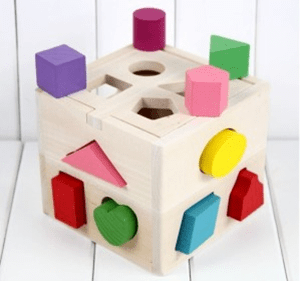 Проведение теста:Взрослый выставляет перед ребенком коробку и раскладывает фигуры-вкладыши.Инструкция:Взрослый говорит ребенку: «Давай поиграем. Посмотри, какая у меня коробка (домик, слоник…), а в ней окошечки для фигур. У каждой фигуры свое окошко. Если ты найдешь правильно окошко для фигуры, то она опустится в коробку.В процессе работы взрослый фиксирует в протоколе: соответствие формы вкладыша прорезям коробки, учет пространственного положения вкладыша и способ выполнения действия (зрительное соотнесение, примеривание, пробы и ошибки).Оценка результатов:Высокий уровень: выполнение задания на основе зрительногосоотнесения основания вкладыша с прорезью в ящике, с учетом пространственного положения вкладыша.Средний уровень: примеривание, прикладывание фигуры-вкладышак подходяще прорези. Простые фигуры-вкладыши(с основанием круг, квадрат) зрительно соотносит с прорезями, а сложные (с основаниемтреугольник, многогранник) примеривает к разным, в том числе и не соответствующим нужным прорезям. Пространственное положениевкладыша не всегда учитывается (может вставлять боком в нужную прорезь)Низкий уровень: выполнение задания путем проб и ошибок(ребенок пытается протолкнуть вкладыш сначала в одну, потом в другую и т.д. прорези, или в одну прорезь пытается протолкнуть разные вкладыши).Протокол методике « КОРОБКА ФОРМ»Ф.И. ребенка________________________Возраст_________________Место проведения___________________Группа__________________Дата_____________________Педагог-психолог__________________ФормаСоответствие формы вкладыша прорези коробкиУчет пространственногположенияСпособ выполнения действияВыводы_______________________________________________________________________________________